UNIT 5 AP2 MARK SCHEME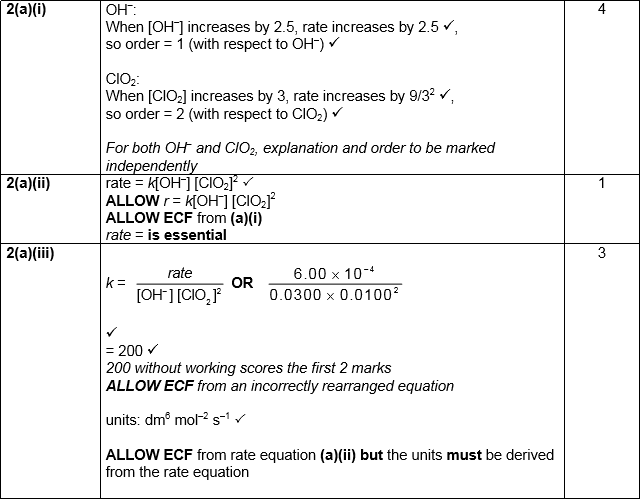 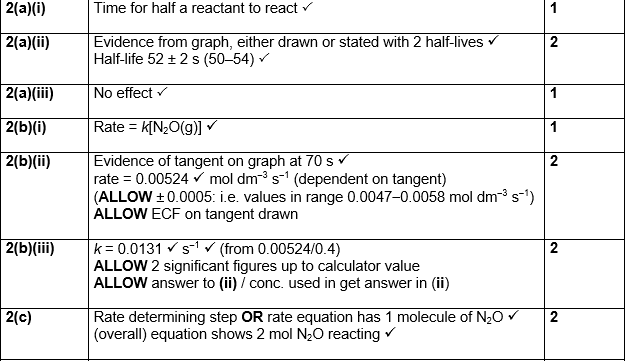 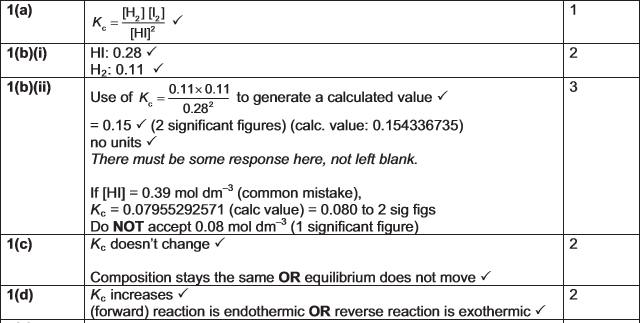 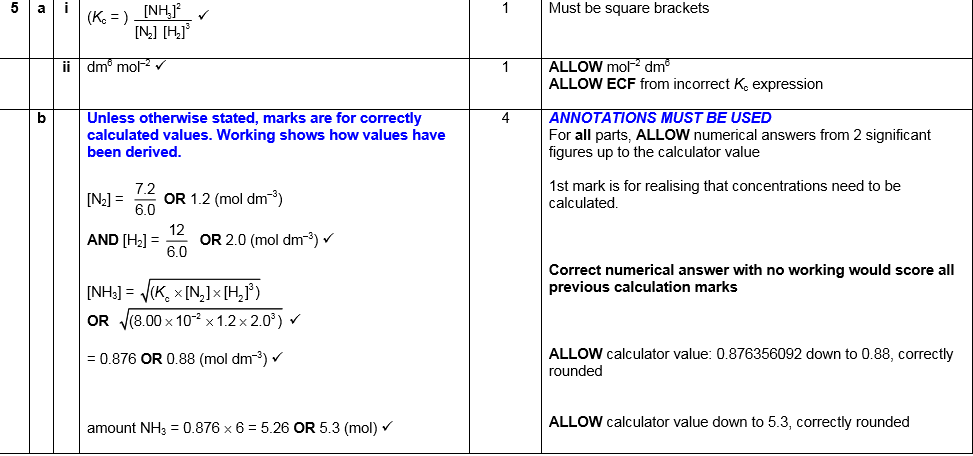 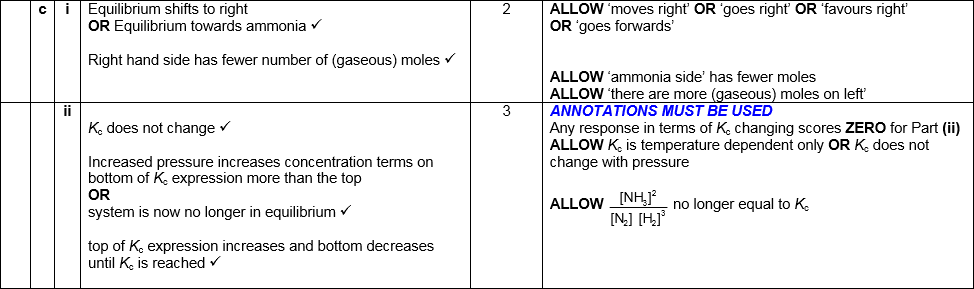 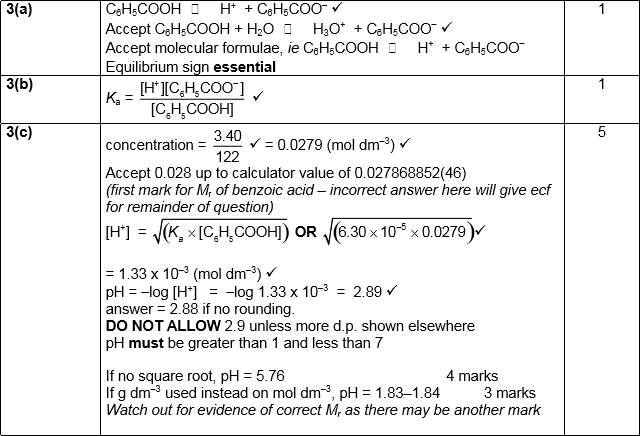 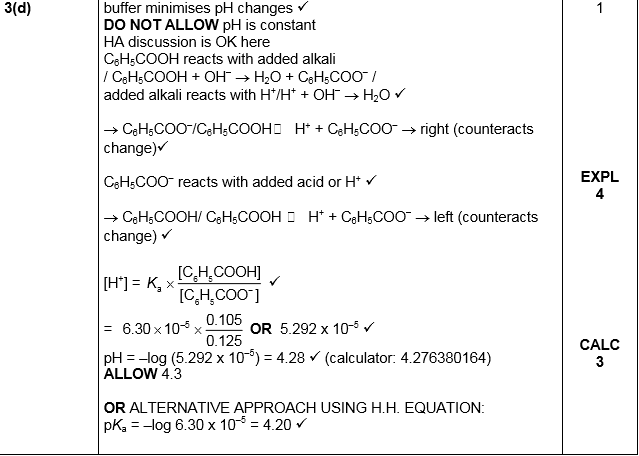 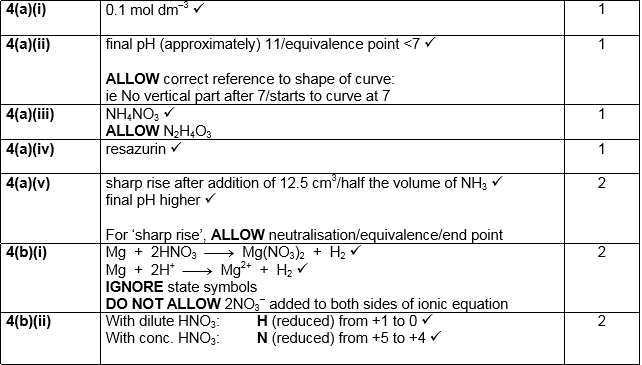 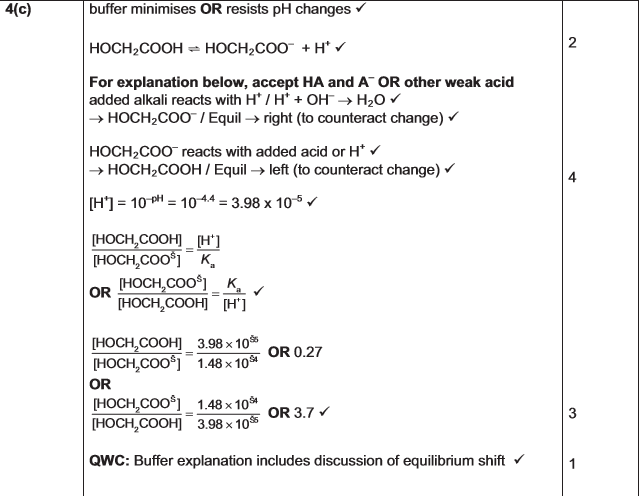 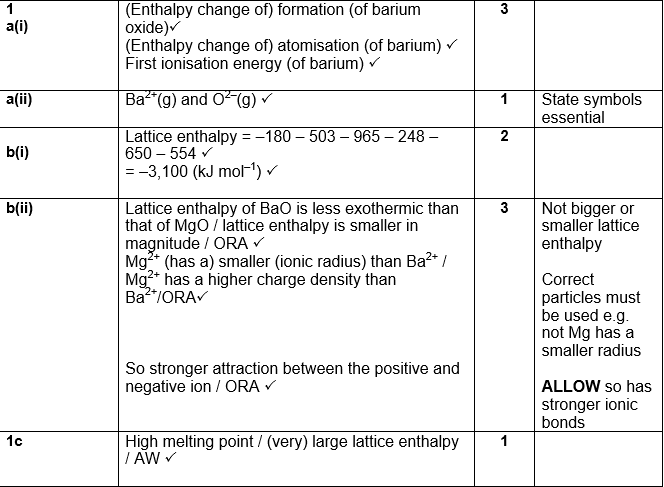 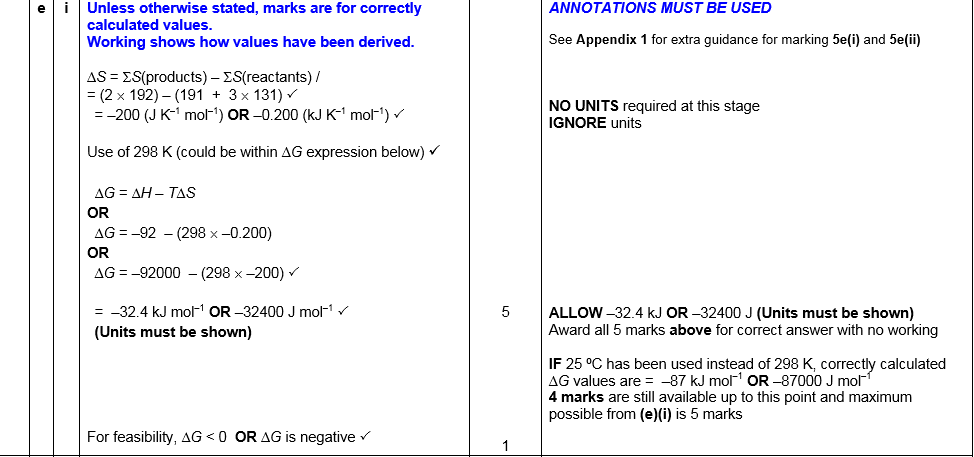 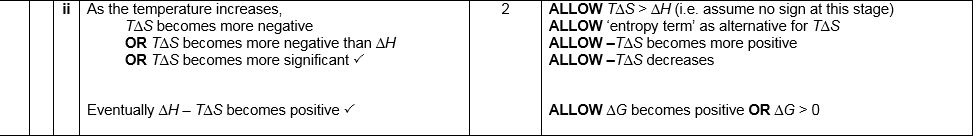 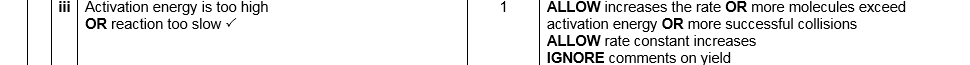 